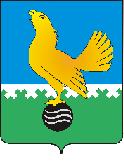 МУНИЦИПАЛЬНОЕ ОБРАЗОВАНИЕгородской округ  Пыть-ЯхХанты-Мансийского автономного округа-ЮгрыАДМИНИСТРАЦИЯ ГОРОДАП О С Т А Н О В Л Е Н И ЕО внесении измененийв постановление администрации города от 12.07.2021 № 320-па «О размере родительской платы за присмотр и уход за детьми в муниципальных образовательных организациях, реализующих образовательные программы дошкольного образованияи порядке ее взимания» (ред. от 30.09.2021 № 448-па,от 28.04.2022 № 159-па,от 26.05.2022 № 206-па)	В соответствии с Федеральными законами от 06.10.2003 № 131-ФЗ «Об общих принципах организации местного самоуправления в Российской Федерации», ст. 65 Федерального закона от 29.12.2012 № 273-ФЗ «Об образовании в Российской Федерации», письмом Министерства образования и науки Российской Федерации от 24.04.2013 №ДЛ-101/08 «О размере платы, взимаемой с родителей (законных представителей) за присмотр и уход за детьми», Уставом города Пыть-Яха, внести в постановление администрации города от 12.07.2021 № 320-па «О размере родительской платы за присмотр и уход за детьми в муниципальных образовательных организациях, реализующих образовательные программы дошкольного образования и порядке ее взимания» следующие изменения:1.	В пункте 2.9. приложения №2 к постановлению слова «дети из малоимущих семей,» исключить. 2.	Пункт 3.2. раздела 3 приложения № 2 изложить в новой редакции: «3.2.	Детям из категории семей, имеющих трех и более несовершеннолетних детей предоставляется право на частичное освобождение от родительской платы – в размере 50%, оформившие правоотношения   с муниципальной образовательной организацией до 01.01.2022».3.	В пункте 3.2. подпункты 3.2.1 и 3.2.2 исключить.4.	Пункт 3.4. изложить в новой редакции:«3.4.	Право на частичное освобождение от родительской платы, предусмотренное пунктом 3.2 возникает на период действия статуса многодетной семьи на основании удостоверения многодетной семьи Ханты-Мансийского автономного округа - Югры и устанавливается с первого числа месяца, следующего после подачи родителями (законными представителями) заявления в образовательную организацию с приложением необходимых документов, подтверждающих право на частичное освобождение от родительской платы и действует до окончания правоотношений с образовательной организацией.»5.	Пункт 3.5. исключить.6.	В  Приложении к порядку расчета, взимания родительской платы за присмотр и уход за детьми в муниципальных образовательных организациях, реализующих образовательные программы дошкольного образования и установления категорий родителей (законных представителей), которые освобождаются от оплаты услуг по присмотру и уходу или для которых размер платы снижается, а также порядок снижения размера платы, строки 4 и 5 перечня документов, подтверждающих право на полное или частичное освобождение от родительской платы за присмотр и уход за ребенком в муниципальных образовательных организациях города, реализующих образовательную программу дошкольного образования, отдельным категориям детей, изложить в новой редакции:7.	Отделу по внутренней политике, связям с общественными организациями и СМИ управления по внутренней политике (О.В. Кулиш) опубликовать постановление в печатном средстве массовой информации «Официальный вестник» и дополнительно направить для размещения в сетевом издании в информационно-телекоммуникационной сети «Интернет» - pyt-yahinform.ru.8.	    Отделу по обеспечению информационной безопасности                         (А.А. Мерзляков) разместить постановление на официальном сайте администрации города в сети Интернет.9.	Пункты с 1 по 5 настоящего постановления вступают в силу с 01.09.2023. 10.	Пункт 6 настоящего постановления вступает в силу после его официального опубликования.11.	Контроль за выполнением постановления возложить на заместителя главы города (направление деятельности – социальные вопросы).Глава города Пыть-Яха					                  А.Н. МорозовКатегория детейДокументы, подтверждающие право на полное или частичное освобождение от родительской платыПериодичность предоставленияДети из малоимущих семей, которым назначена государственная социальная помощь, ежемесячное пособие на ребенкаЗаявление родителя (законного представителя), свидетельство о рождении ребенка, сведения от отдела социального обеспечения и назначения мер социальной поддержки, пособий, выплат по г. Пыть-Яху КУ "Центр социальных выплат Югры", отделения пенсионного социального фонда по запросу образовательной организации (при приеме), на основании сведений о назначенных социальных выплатах и льготах из личного кабинета родителя (законного представителя) ребенка с портала Госуслуг.Период, указанный в сведениях отдела социального обеспечения и назначения мер социальной поддержки, пособий, выплат по г. Пыть-Яху КУ "Центр социальных выплат Югры", отделения пенсионного социального фонда на период действия права на частичное освобождение от родительской платы.Родители, имеющие трех и более несовершеннолетних детейЗаявление родителя (законного представителя), свидетельства о рождении всех детей, справка о регистрации по месту жительства всех членов семьи (при зачислении).Ежегодно статус подтверждается по запросу образовательных организаций в Отдел социального обеспечения и назначения мер социальной поддержки, пособий, выплат по г. Пыть-Яху КУ "Центр социальных выплат Югры", отделения пенсионного социального фонда до момента прекращения образовательных отношений.